Publicado en Málaga el 24/05/2017 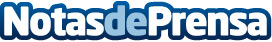 Servicio puerta a puerta, marca de calidad de las empresas de mudanzasLas empresas de mudanzas en Málaga se afanan por dar a sus clientes el mejor de los servicios posibles. Contar con una equipación a la última en los vehículos que componen las flotas es parte imprescindible para alcanzar esta meta. Entre otras cosas, contar con los vehículos adecuados permite a los clientes tener la certeza de que sus enseres personales serán trasladados en las mejores condicionesDatos de contacto:BertaNota de prensa publicada en: https://www.notasdeprensa.es/servicio-puerta-a-puerta-marca-de-calidad-de Categorias: Viaje Sociedad Andalucia Logística http://www.notasdeprensa.es